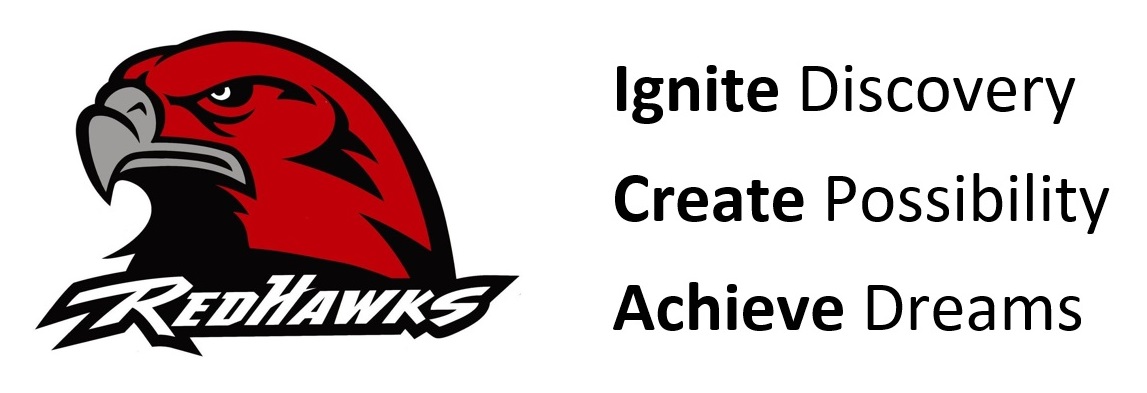 Planning Evaluation – Level 3**You may reference the Planning Rubric if you would like to add additional information to obtain a higher score.  Information added must come directly from the Significantly Above Expectations (5) section of the TEAM Planning Rubric.Instructional PlansObjective/Target – What do the students need to know and why?Prior Knowledge – What prior knowledge do the students need in order to be prepared for the lesson?  Spiral – How will you spiral/review previous knowledge into the current lesson?Direct/Explicit Instruction – How are you teaching/presenting the learning objective?Evidence of Mastery – What quantifiable evidence will you use to know that the students have mastered the objective?Student Centered ClassroomActivities – What activities will students be participating in to practice mastery of objectives?Real World Connection – How will the students be able to make this lesson applicable to real life?Grouping – How will students be grouped?  Why have you chosen this particular grouping?Learning Styles – How will you diversify/plan for different learning styles?AssessmentEvidence – What specific student evidence will you have that indicates students have mastered the lesson objections during the class period?Measurement – How will student performance be measured?Written tasks – What written tasks will the students participate in during the period?Future – How will this objective be used to build on/further instruction?